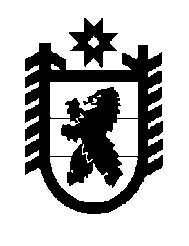 Российская Федерация Республика Карелия    РАСПОРЯЖЕНИЕГЛАВЫ РЕСПУБЛИКИ КАРЕЛИЯВнести в состав Комиссии по координации работы по противодействию коррупции в Республике Карелия (далее – Комиссия), утвержденный распоряжением Главы Республики Карелия от 15 октября 2015 года № 353-р (Собрание законодательства Республики Карелия,  2015, № 10, ст. 1947; № 12, ст. 2342; 2016, № 2,  ст. 218; № 3, ст. 481; № 7, ст. 1513), с изменениями, внесенными распоряжениями Главы Республики Карелия от 19 декабря 2016 года № 518-р, от 24 марта 2017 года № 140-р, следующие изменения:включить в состав Комиссии следующих лиц:Чепик А.Е. – Первый заместитель Главы Республики Карелия – Премьер-министр Правительства Республики Карелия, заместитель председателя Комиссии;Любарский В.К. – заместитель Главы Республики Карелия по региональной политике;Игнатьева Т.П. – Руководитель Администрации Главы Республики Карелия;Антошина Е.А. – исполняющий обязанности Министра финансов Республики Карелия;2) указать новые должности следующих лиц:Родионов Д.А. – Председатель Государственного комитета Республики Карелия по управлению государственным имуществом и организации закупок;Сивин И.А. – Главный федеральный инспектор по Республике Карелия аппарата полномочного представителя Президента Российской Федерации в Северо-Западном федеральном округе (по согласованию);Титов А.Ф. – секретарь Общественной палаты Республики Карелия (по согласованию); 3) исключить из состава Комиссии Ахокас И.И., Баева В.Г.,                 Моисеева А.А., Тельнова О.В. Временно исполняющий обязанности
Главы Республики Карелия                                                  А.О. Парфенчиковг. Петрозаводск4 июля 2017 года№ 309-р 